  PóstáritanirAlmennur bréfapósturAlmennnur bréfapóstur er allur póstur sem áritaður er á nafn viðtakanda, vegur innan við 2 kg og er ekki umfangsmeiri en almenn stærðarmörk póstlúgu. Engin ábyrgð er tekin á almennum bréfum og þau eru ekki rekjanleg.UtanáskriftPósturinn dreifir árlega tugum milljóna sendinga af öllum stærðum. Til þess að pósturinn komist sem fyrst á ákvörðunarstað skiptir utanáskrift með réttum upplýsingum miklu máli. Mikilvægt er að rita nafn ákvörðunarstaðar (kemur á eftir póstnúmeri) í hástöfum (upphafsstöfum).Áritun innanlandsPóstfang viðtakanda skal rita á svæði sem er a.m.k. 4 cm fyrir neðan efri brún bréfsins að framan og a.m.k. 1,5 cm frá vinstri hlið, a.m.k. 4 cm frá hægri hlið og 2,5 cm frá neðri brún. Á svæðinu skulu ekki vera aðrar upplýsingar en þær sem tengjast beint póstfangi viðtakanda. Komi heimilisfang sendanda fram á bréfinu skal það vera uppi í vinstra horni bréfsins og ekki ná lengra frá efri brún bréfsins en 4 cm. Rita skal nafn viðtakanda í nefnifalli. Fyrir neðan er ritað heimilisfang í þágufalli og fyrir neðan heimilisfangið er ritað póstnúmer og heiti bæjarfélags/borgar einnig í þágufalli. Ef viðtakandi vill fá bréfið afhent í pósthólf er númer pósthólfsins ritað í stað heimilisfangs og póstnúmer pósthólfsins ritað í stað póstnúmers bæjarfélagsins þar sem við á.Gjaldmerki skal líma/stimpla í efra horn bréfsins utanáskriftarmegin. Ef innihald bréfsins er viðkvæmt og ekki má brjóta umslagið saman til að koma því í póstkassa er mikilvægt að merkja sendinguna með áletruninni „Má ekki brjóta/Do not fold" neðst í hægra horni bréfsinsÁritun til EvrópuÁrita ber nafn í nefnifalli hægra megin við miðju utanáskriftarmegin. Fyrir neðan er ritað götuheiti og götunúmer, þar fyrir neðan kemur svo póstnúmer og heiti borgar sem rita skal með hástöfum. Í neðstu línu kemur nafn móttökulands sem rita skal í hástöfum á tungu sendilands eða á ensku.Frímerki eða önnur gjaldmerki eiga að vera í efra hægra horni umslags að framan. Miða sem tilgreinir hvort um er að ræða A eða B póst ber að líma á umslagið þar sem hann sést greinilega. Ef ekki er límdur A eða B miði á umslagið er það meðhöndlað sem A póstur.Dæmi um rétta utanáskrift: 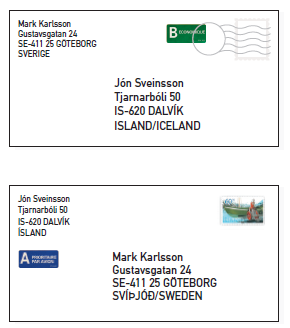 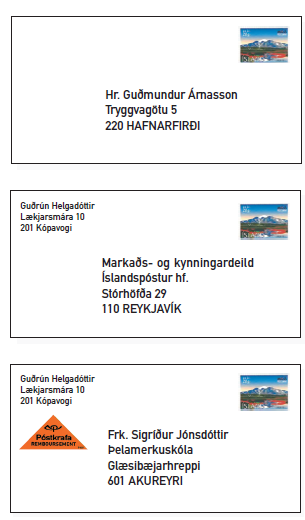 Flutningstími bréfa til útlandaBréf til útlanda getur farið sem A eða B póstur eftir því hversu hratt er óskað eftir að hann verði borinn út í móttökulandi. Mikilvægt er að merkja bréf til útlanda með A eða B miða á greinilegum stað utanáskriftarmegin til að tryggja að bréfin fái rétta meðhöndlun.Heimild: http://www.postur.is